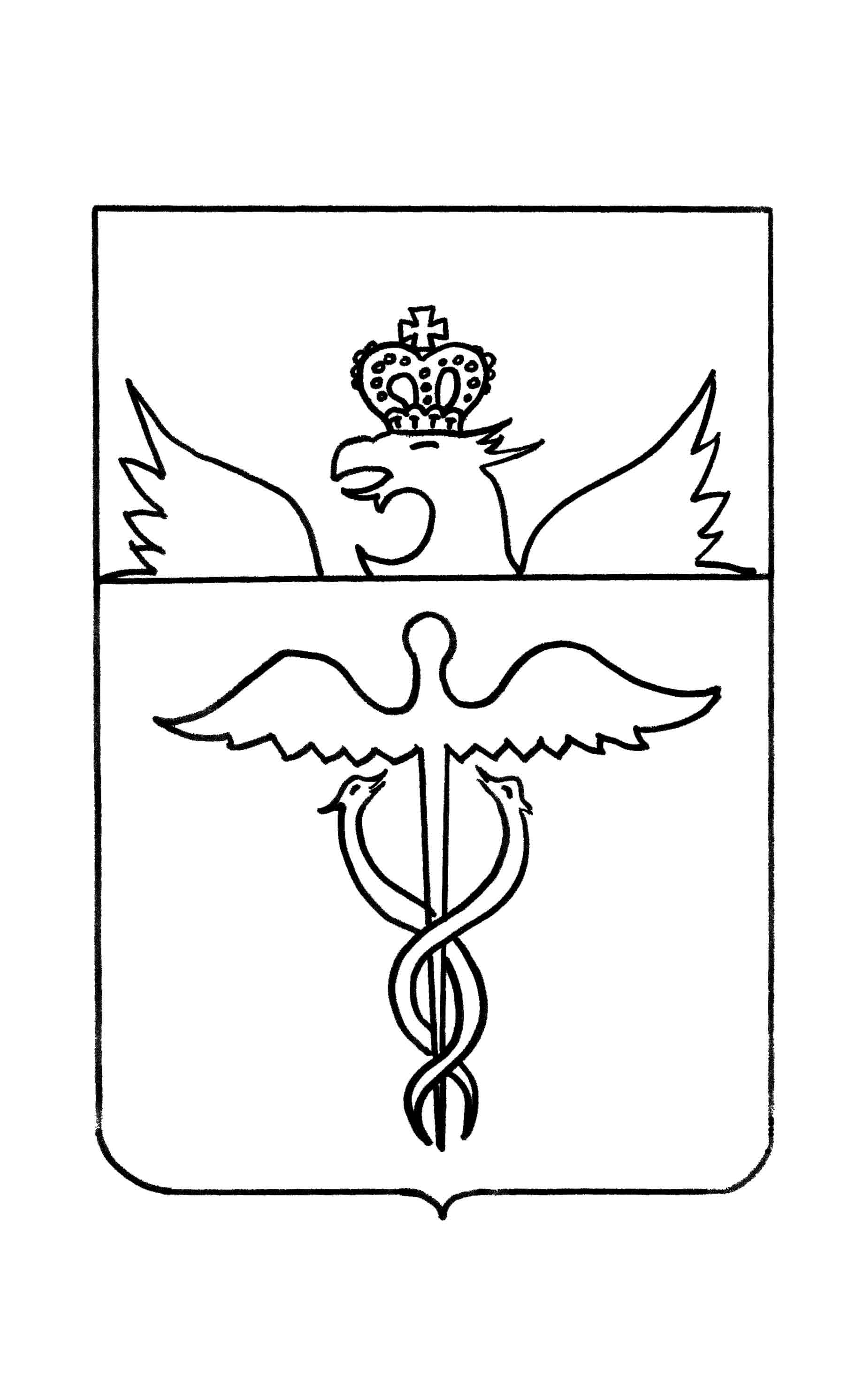 Совет народных депутатов Филиппенковского сельского поселенияБутурлиновского муниципального районаВоронежской областиРЕШЕНИЕ от   29 июля  2016 года    № 57 с.ФилиппенковоО внесении изменений в решениеСовета народных депутатов Филиппенковского сельского поселения Бутурлиновского муниципального района  от 30.12.2015г. № 31 «О бюджете Филиппенковского сельского поселения Бутурлиновскогомуниципального района Воронежской области на 2016 год»В соответствии со ст. 153 Бюджетного кодекса Российской Федерации, положением о бюджетном процессе в Филиппенковском сельском поселении Бутурлиновского муниципального района Воронежской области, утвержденным решением Совета народных депутатов Филиппенковского сельского поселения от 31 августа 2015 года № 236, Совет народных депутатов Филиппенковского сельского поселения                                                     р е ш и л:Внести в решение  Совета народных депутатов Филиппенковского сельского поселения от 30.12.2015 года № 31 «О  бюджете Филиппенковского сельского поселения Бутурлиновского муниципального района Воронежской области на 2016 год» следующие изменения:В статье 1 «Основные характеристики бюджета Филиппенковского сельского поселения Бутурлиновского муниципального района Воронежской области на 2016 год»:–в пункте 1 слова «в сумме  5365,404 тыс.рублей» заменить словами «в сумме 5405,404 тыс. рублей»;–в пункте 2  слова «в сумме  5626,404 тыс.рублей» заменить словами «в сумме 5666,404 тыс. рублей»;   1.2 Приложение 4 «Ведомственная структура расходов бюджета        Филиппенковского сельского поселения на 2016 год» изложить согласно          приложению 1 к настоящему решению.   1.3 Приложение 5 «Распределение бюджетных ассигнований по разделам,         подразделам, целевым статьям (муниципальным программам           Филиппенковского сельского поселения Бутурлиновского          муниципального  района Воронежской области), группам видов         классификации расходов  бюджета Филиппенковского сельского         поселения на 2016 год» согласно  приложению 2 к настоящему          решению.    1.4 Приложение 6 «Распределение бюджетных ассигнований по целевым          статьям (муниципальным программам Филиппенковского сельского           поселения), группам видов расходов, разделам, подразделам         классификации расходов  бюджета Филиппенковского сельского          поселения на 2016 год» согласно приложению 3 к настоящему         решению.1.5 Приложение 9 «Источники внутреннего финансирования дефицита      бюджета Филиппенковского сельского поселения на 2016 год»  согласно       приложению 4 к настоящему решению.Настоящее решение опубликовать в Вестнике муниципальных правовых актов Филиппенковского сельского поселения Бутурлиновского муниципального района Воронежской области.Глава Филиппнковского сельского поселения                                               М.Л. БагноГлава Филиппенковскогосельского поселения                                                    М.Л. Багно                               Приложение 2к решению Совета народных депутатовФилиппенковского сельского поселения                                         от 29  июля 2016 г. № 57Распределение бюджетных ассигнований по разделам, подразделам,целевым статьям (муниципальным программам Филиппенковскогосельского   поселения Бутурлиновского муниципального района Воронежской области), группам видов расходов  классификации расходов бюджетаФилиппенковского сельского поселения на  2016  год                                                         Приложение 3к решению Совета народных депутатовФилиппенковского сельского поселения                       от 29 июля 2016г. № 57Глава Филиппенковского сельского поселения                        М.Л. Багно                                                            Приложение 4     к решению Совета народных депутатов                                             Филиппенковского сельского поселения                                                  от 29 июля 2016г. № 57ИСТОЧНИКИ ВНУТРЕННЕГО  ФИНАНСИРОВАНИЯ  ДЕФИЦИТАБЮДЖЕТА ФИЛИППЕНКОВСКОГО СЕЛЬСКОГО ПОСЕЛЕНИЯНА 2016 ГОД  Глава Филиппенковского сельского поселения                                                      М.Л. Багно Приложение 1                             к решению Совета народных депутатовФилиппенковского сельского поселения                                               от 29 июля 2016г. № 57Ведомственная структура расходов бюджета Филиппенковского сельского поселения на 2016 годПриложение 1                             к решению Совета народных депутатовФилиппенковского сельского поселения                                               от 29 июля 2016г. № 57Ведомственная структура расходов бюджета Филиппенковского сельского поселения на 2016 годПриложение 1                             к решению Совета народных депутатовФилиппенковского сельского поселения                                               от 29 июля 2016г. № 57Ведомственная структура расходов бюджета Филиппенковского сельского поселения на 2016 годПриложение 1                             к решению Совета народных депутатовФилиппенковского сельского поселения                                               от 29 июля 2016г. № 57Ведомственная структура расходов бюджета Филиппенковского сельского поселения на 2016 годПриложение 1                             к решению Совета народных депутатовФилиппенковского сельского поселения                                               от 29 июля 2016г. № 57Ведомственная структура расходов бюджета Филиппенковского сельского поселения на 2016 годПриложение 1                             к решению Совета народных депутатовФилиппенковского сельского поселения                                               от 29 июля 2016г. № 57Ведомственная структура расходов бюджета Филиппенковского сельского поселения на 2016 годПриложение 1                             к решению Совета народных депутатовФилиппенковского сельского поселения                                               от 29 июля 2016г. № 57Ведомственная структура расходов бюджета Филиппенковского сельского поселения на 2016 годПриложение 1                             к решению Совета народных депутатовФилиппенковского сельского поселения                                               от 29 июля 2016г. № 57Ведомственная структура расходов бюджета Филиппенковского сельского поселения на 2016 годПриложение 1                             к решению Совета народных депутатовФилиппенковского сельского поселения                                               от 29 июля 2016г. № 57Ведомственная структура расходов бюджета Филиппенковского сельского поселения на 2016 годНаименованиеНаименованиеГРБСРзПРЦСРЦСРВРСумма (тыс. рублей)Сумма (тыс. рублей)1123455677ВСЕГОВСЕГО5666,4045666,404Администрация Филиппенковского сельского поселения Бутурлиновского муниципального района Воронежской областиАдминистрация Филиппенковского сельского поселения Бутурлиновского муниципального района Воронежской области9144685,4044685,404ОБЩЕГОСУДАРСТВЕННЫЕ ВОПРОСЫОБЩЕГОСУДАРСТВЕННЫЕ ВОПРОСЫ91401002665,92665,9Функционирование высшего должностного лица субъекта Российской Федерации и муниципального образованияФункционирование высшего должностного лица субъекта Российской Федерации и муниципального образования9140102674,0674,0Муниципальная программа Филиппенковского сельского поселения Бутурлиновского муниципального района Воронежской области "Муниципальное управление Филиппенковского сельского поселения Бутурлиновского муниципального района Воронежской области"Муниципальная программа Филиппенковского сельского поселения Бутурлиновского муниципального района Воронежской области "Муниципальное управление Филиппенковского сельского поселения Бутурлиновского муниципального района Воронежской области"914010285 0 00 00000 85 0 00 00000 674,0674,0Подпрограмма "Обеспечение реализации муницпальной программы"Подпрограмма "Обеспечение реализации муницпальной программы"914010285 3 00 00000 85 3 00 00000 674,0674,0Основное мероприятие "Расходы на обеспечение деятельности главы Филиппенковского сельского поселения "Основное мероприятие "Расходы на обеспечение деятельности главы Филиппенковского сельского поселения "914010285 3 01 00000 85 3 01 00000 674,0674,0Расходы на обеспечение деятельности главы сельского поселения (Расходы на выплаты персоналу в целях обеспечения выполнения функций государственными (муниципальными) органами, казенными учреждениями, органами управления государственными внебюджетными фондами)Расходы на обеспечение деятельности главы сельского поселения (Расходы на выплаты персоналу в целях обеспечения выполнения функций государственными (муниципальными) органами, казенными учреждениями, органами управления государственными внебюджетными фондами)914010285 3 01 92020 85 3 01 92020 100674,0674,0Функционирование Правительства Российской Федерации, высших исполнительных органов государственной власти субъектов Российской Федерации, местных администрацийФункционирование Правительства Российской Федерации, высших исполнительных органов государственной власти субъектов Российской Федерации, местных администраций91401041 989,91 989,9Муниципальная программа Филиппенковского сельского поселения Бутурлиновского муниципального района Воронежской области "Муниципальное управление Филиппенковского сельского поселения Бутурлиновского муниципального района Воронежской области"Муниципальная программа Филиппенковского сельского поселения Бутурлиновского муниципального района Воронежской области "Муниципальное управление Филиппенковского сельского поселения Бутурлиновского муниципального района Воронежской области"914010485 0 00 00000 85 0 00 00000 1989,91989,9Подпрограмма "Обеспечение реализации муницпальной программы"Подпрограмма "Обеспечение реализации муницпальной программы"914010485 3 00 0000085 3 00 000001 989,91 989,9Основное мероприятие "Расходы на  обеспечение функций органов местного самоуправления"Основное мероприятие "Расходы на  обеспечение функций органов местного самоуправления"914010485 3 02 0000085 3 02 000001989,91989,9Расходы на обеспечение функций  органов местного самоуправления (Расходы на выплаты персоналу в целях обеспечения выполнения функций государственными (муниципальными) органами, казенными учреждениями, органами управления государственными внебюджетными фондами)Расходы на обеспечение функций  органов местного самоуправления (Расходы на выплаты персоналу в целях обеспечения выполнения функций государственными (муниципальными) органами, казенными учреждениями, органами управления государственными внебюджетными фондами)914010485 3 02 9201085 3 02 920101001057,01057,0Расходы на обеспечение функций  органов местного самоуправления (Закупка товаров, работ и услуг для обеспечения государственных (муниципальных) нужд)Расходы на обеспечение функций  органов местного самоуправления (Закупка товаров, работ и услуг для обеспечения государственных (муниципальных) нужд)914010485 3 02 9201085 3 02 92010200828,9828,9Расходы на обеспечение функций  органов местного самоуправления (Иные бюджетные ассигнования)Расходы на обеспечение функций  органов местного самоуправления (Иные бюджетные ассигнования)914010485 3 02 9201085 3 02 92010800104,0104,0Резервные фондыРезервные фонды91401112,02,0Муниципальная программа Филиппенковского сельского поселения Бутурлиновского муниципального района Воронежской области "Муниципальное управление Филиппенковского сельского поселения Бутурлиновского муниципального района Воронежской области"Муниципальная программа Филиппенковского сельского поселения Бутурлиновского муниципального района Воронежской области "Муниципальное управление Филиппенковского сельского поселения Бутурлиновского муниципального района Воронежской области"914011185 0 00 0000085 0 00 000002,02,0Подпрограмма "Управление муниципальными финансами"Подпрограмма "Управление муниципальными финансами"914011185 1 00 0000085 1 00 000002,02,0Основное мероприятие "Резервный фонд администрации Филиппенковского сельского поселения  (финансовое обеспечение непредвиденных расходов)"Основное мероприятие "Резервный фонд администрации Филиппенковского сельского поселения  (финансовое обеспечение непредвиденных расходов)"914011185 1 01 0000085 1 01 000002,02,0 "Резервный фонд администрации Филиппенковского сельского поселения  (финансовое обеспечение непредвиденных расходов)" "Резервный фонд администрации Филиппенковского сельского поселения  (финансовое обеспечение непредвиденных расходов)"914011185 1 01 2054085 1 01 205408002,02,0НАЦИОНАЛЬНАЯ ОБОРОНАНАЦИОНАЛЬНАЯ ОБОРОНА914020068,968,9Мобилизационная и вневойсковая подготовкаМобилизационная и вневойсковая подготовка914020368,968,9Муниципальная программа Филиппенковского сельского поселения Бутурлиновского муниципального района Воронежской области "Муниципальное управление Филиппенковского сельского поселения Бутурлиновского муниципального района Воронежской области"Муниципальная программа Филиппенковского сельского поселения Бутурлиновского муниципального района Воронежской области "Муниципальное управление Филиппенковского сельского поселения Бутурлиновского муниципального района Воронежской области"914020385 0 00 0000085 0 00 0000068,968,9Подпрограмма "Организация первичного воинского учета на территории Филиппенковского сельского поселения"Подпрограмма "Организация первичного воинского учета на территории Филиппенковского сельского поселения"914020385 2 00 0000085 2 00 0000068,968,9Основное мероприятие "Первичный воинский учет  на территории Филиппенковского сельского поселения"Основное мероприятие "Первичный воинский учет  на территории Филиппенковского сельского поселения"914020385 2 01 0000085 2 01 0000068,968,9Осуществление первичного воинского учета на территориях, где отсутствуют военные комиссариаты (Расходы на выплаты персоналу в целях обеспечения выполнения функций государственными (муниципальными) органами, казенными учреждениями, органами управления государственными внебюджетными фондами)Осуществление первичного воинского учета на территориях, где отсутствуют военные комиссариаты (Расходы на выплаты персоналу в целях обеспечения выполнения функций государственными (муниципальными) органами, казенными учреждениями, органами управления государственными внебюджетными фондами)914020385 2 01 5118085 2 01 5118010062,362,3Осуществление первичного воинского учета на территориях, где отсутствуют военные комиссариаты (Закупка товаров, работ и услуг для обеспечения государственных (муниципальных) нужд)Осуществление первичного воинского учета на территориях, где отсутствуют военные комиссариаты (Закупка товаров, работ и услуг для обеспечения государственных (муниципальных) нужд)914020385 2 01 5118085 2 01 511802006,66,6НАЦИОНАЛЬНАЯ БЕЗОПАСНОСТЬ И ПРАВООХРАНИТЕЛЬНАЯ ДЕЯТЕЛЬНОСТЬНАЦИОНАЛЬНАЯ БЕЗОПАСНОСТЬ И ПРАВООХРАНИТЕЛЬНАЯ ДЕЯТЕЛЬНОСТЬ91403009,4889,488Защита населения территории от чрезвычайных ситуаций природного и техногенного характера, гражданская оборона Защита населения территории от чрезвычайных ситуаций природного и техногенного характера, гражданская оборона 91403092,02,0Муниципальная программа Филиппенковского сельского поселения Бутурлиновского муниципального района Воронежской области "Социальное развитие сельского поселения и социальная поддержка граждан Филиппенковского  сельского поселения Бутурлиновского муниципального района Воронежской области"Муниципальная программа Филиппенковского сельского поселения Бутурлиновского муниципального района Воронежской области "Социальное развитие сельского поселения и социальная поддержка граждан Филиппенковского  сельского поселения Бутурлиновского муниципального района Воронежской области"914030984 0 00 000084 0 00 00002,02,0Подпрограмма "Предупреждение и ликвидация последствий чрезвычайных ситуаций и стихийных бедствий, гражданская оборона, обеспечение первичных мер пожарной безопасности на территории Филиппенковского сельского поселения" Муниципальная программа Филиппенковского сельского поселения Бутурлиновского муниципального района Воронежской области "Социальное развитие сельского поселения и социальная поддержка граждан Филиппенковского  сельского поселения Бутурлиновского муниципального района Воронежской области"Подпрограмма "Предупреждение и ликвидация последствий чрезвычайных ситуаций и стихийных бедствий, гражданская оборона, обеспечение первичных мер пожарной безопасности на территории Филиппенковского сельского поселения" Муниципальная программа Филиппенковского сельского поселения Бутурлиновского муниципального района Воронежской области "Социальное развитие сельского поселения и социальная поддержка граждан Филиппенковского  сельского поселения Бутурлиновского муниципального района Воронежской области"914030984 1 01 000084 1 01 00002,02,0Основное мероприятие «Предупреждение и ликвидация последствий чрезвычайных ситуаций и стихийных бедствий, гражданская оборона»Основное мероприятие «Предупреждение и ликвидация последствий чрезвычайных ситуаций и стихийных бедствий, гражданская оборона»914030984 1 01 000084 1 01 00002,02,0Мероприятия в сфере защиты населения от чрезвычайных ситуаций и пожаров (Закупка товаров, работ и услуг для обеспечения государственных (муниципальных) нуждМероприятия в сфере защиты населения от чрезвычайных ситуаций и пожаров (Закупка товаров, работ и услуг для обеспечения государственных (муниципальных) нужд914030984 1 01 9143084 1 01 914302,02,0Обеспечение пожарной безопасностиОбеспечение пожарной безопасности91403106,4886,488Муниципальная программа Филиппенковского сельского поселения Бутурлиновского муниципального района Воронежской области "Социальное развитие сельского поселения и социальная поддержка граждан Филиппенковского  сельского поселения Бутурлиновского муниципального района Воронежской области"Муниципальная программа Филиппенковского сельского поселения Бутурлиновского муниципального района Воронежской области "Социальное развитие сельского поселения и социальная поддержка граждан Филиппенковского  сельского поселения Бутурлиновского муниципального района Воронежской области"914031084  0 00 0000084  0 00 000006,4886,488Подпрограмма "Предупреждение и ликвидация последствий чрезвычайных ситуаций и стихийных бедствий, гражданская оборона, обеспечение первичных мер пожарной безопасности на территории Филиппенковского сельского поселения" Муниципальная программа Филиппенковского сельского поселения Бутурлиновского муниципального района Воронежской области "Социальное развитие сельского поселения и социальная поддержка граждан Филиппенковского  сельского поселения Бутурлиновского муниципального района Воронежской области"Подпрограмма "Предупреждение и ликвидация последствий чрезвычайных ситуаций и стихийных бедствий, гражданская оборона, обеспечение первичных мер пожарной безопасности на территории Филиппенковского сельского поселения" Муниципальная программа Филиппенковского сельского поселения Бутурлиновского муниципального района Воронежской области "Социальное развитие сельского поселения и социальная поддержка граждан Филиппенковского  сельского поселения Бутурлиновского муниципального района Воронежской области"914031084 1 00 0000084 1 00 000006,4886,488Основное мероприятие "Обеспечение первичных мер  пожарной безопасности на территории Филиппенковского сельского поселения"Основное мероприятие "Обеспечение первичных мер  пожарной безопасности на территории Филиппенковского сельского поселения"914031084 1 02 0000084 1 02 000006,4886,488Мероприятия в сфере защиты населения от чрезвычайных ситуаций и пожаров (Закупка товаров, работ и услуг для обеспечения государственных (муниципальных) нужд)Мероприятия в сфере защиты населения от чрезвычайных ситуаций и пожаров (Закупка товаров, работ и услуг для обеспечения государственных (муниципальных) нужд)914031084 1 02 9143084 1 02 914302006,4886,488Другие вопросы в области национальной безопасности и правоохранительной деятельностиДругие вопросы в области национальной безопасности и правоохранительной деятельности91403141,01,0Муниципальная программа Филиппенковского сельского поселения Бутурлиновского муниципального района Воронежской области "Социальное развитие сельского поселения и социальная поддержка граждан Филиппенковского  сельского поселения Бутурлиновского муниципального района Воронежской области"Муниципальная программа Филиппенковского сельского поселения Бутурлиновского муниципального района Воронежской области "Социальное развитие сельского поселения и социальная поддержка граждан Филиппенковского  сельского поселения Бутурлиновского муниципального района Воронежской области"914031484 0 00 0000084 0 00 000001,01,0Подпрограмма "Предупреждение и ликвидация последствий чрезвычайных ситуаций и стихийных бедствий, гражданская оборона, обеспечение первичных мер пожарной безопасности на территории Филиппенковского сельского поселения" Муниципальная программа Филиппенковского сельского поселения Бутурлиновского муниципального района Воронежской области "Социальное развитие сельского поселения и социальная поддержка граждан Филиппенковского  сельского поселения Бутурлиновского муниципального района Воронежской области"Подпрограмма "Предупреждение и ликвидация последствий чрезвычайных ситуаций и стихийных бедствий, гражданская оборона, обеспечение первичных мер пожарной безопасности на территории Филиппенковского сельского поселения" Муниципальная программа Филиппенковского сельского поселения Бутурлиновского муниципального района Воронежской области "Социальное развитие сельского поселения и социальная поддержка граждан Филиппенковского  сельского поселения Бутурлиновского муниципального района Воронежской области"914031484 1 00 0000084 1 00 000001,01,0Основное мероприятие «Другие вопросы в области национальной безопасности и правоохранительной деятельности»Основное мероприятие «Другие вопросы в области национальной безопасности и правоохранительной деятельности»914031484 1 03 0000084 1 03 000001,01,0Мероприятия в сфере защиты населения от чрезвычайных ситуаций и пожаров (Закупка товаров, работ и услуг для обеспечения государственных (муниципальных) нуждМероприятия в сфере защиты населения от чрезвычайных ситуаций и пожаров (Закупка товаров, работ и услуг для обеспечения государственных (муниципальных) нужд914031484 1 03 9143084 1 03 914302001,01,0НАЦИОНАЛЬНАЯ ЭКОНОМИКАНАЦИОНАЛЬНАЯ ЭКОНОМИКА9140400819,616819,616Дорожное хозяйство (дорожные фонды)Дорожное хозяйство (дорожные фонды)9140409624,9624,9Муниципальная программа Филиппенковского сельского поселения Бутурлиновского муниципального района Воронежской области "Социальное развитие сельского поселения и социальная поддержка граждан Филиппенковского  сельского поселения Бутурлиновского муниципального района Воронежской области"Муниципальная программа Филиппенковского сельского поселения Бутурлиновского муниципального района Воронежской области "Социальное развитие сельского поселения и социальная поддержка граждан Филиппенковского  сельского поселения Бутурлиновского муниципального района Воронежской области"914040984 0 00 0000084 0 00 00000624,9624,9Подпрограмма "Дорожное хозяйство Филиппенковского сельского поселения"Подпрограмма "Дорожное хозяйство Филиппенковского сельского поселения"914040984 6 00 0000084 6 00 00000624,9624,9Основное мероприятие "Ремонт сети автомобильных дорог общего пользования местного значения за счет средств муниципального дорожного фонда"Основное мероприятие "Ремонт сети автомобильных дорог общего пользования местного значения за счет средств муниципального дорожного фонда"914040984 6 01 0000084 6 01 00000624,9624,9Мероприятия по развитию сети автомобильных дорог общего пользования местного значения сельского поселения (Закупка товаров, работ и услуг для обеспечения государственных (муниципальных) нужд)Мероприятия по развитию сети автомобильных дорог общего пользования местного значения сельского поселения (Закупка товаров, работ и услуг для обеспечения государственных (муниципальных) нужд)914040984 6 01 9129084 6 01 91290200624,9624,9Другие вопросы в области национальной экономикиДругие вопросы в области национальной экономики9140412194,716194,716Муниципальная программа Филиппенковского сельского поселения Бутурлиновского муниципального района Воронежской области "Социальное развитие сельского поселения и социальная поддержка граждан Филиппенковского  сельского поселения Бутурлиновского муниципального района Воронежской области"Муниципальная программа Филиппенковского сельского поселения Бутурлиновского муниципального района Воронежской области "Социальное развитие сельского поселения и социальная поддержка граждан Филиппенковского  сельского поселения Бутурлиновского муниципального района Воронежской области"914041284 0 00 0000084 0 00 00000194,716194,716Подпрограмма "Развитие национальной экономики Филиппенковского сельского поселения"Подпрограмма "Развитие национальной экономики Филиппенковского сельского поселения"914041284 4 00 0000084 4 00 00000194,716194,716Основное мероприятие "Мероприятия по градостроительной деятельности"Основное мероприятие "Мероприятия по градостроительной деятельности"914041284 4 01 0000084 4 01 00000179,4179,4Мероприятия по развитию градостроительной деятельности (Закупка товаров, работ и услуг для обеспечения государственных (муниципальных) нужд)Мероприятия по развитию градостроительной деятельности (Закупка товаров, работ и услуг для обеспечения государственных (муниципальных) нужд)914041284 4 01 9085084 4 01 90850200179,4179,4Муниципальная программа Филиппенковского сельского поселения Бутурлиновского муниципального района Воронежской области "Социальное развитие сельского поселения и социальная поддержка граждан Филиппенковского  сельского поселения Бутурлиновского муниципального района Воронежской области"Муниципальная программа Филиппенковского сельского поселения Бутурлиновского муниципального района Воронежской области "Социальное развитие сельского поселения и социальная поддержка граждан Филиппенковского  сельского поселения Бутурлиновского муниципального района Воронежской области"914041284 0 00 0000084 0 00 0000015,31615,316Подпрограмма "Развитие национальной экономики Филиппенковского сельского поселения"Подпрограмма "Развитие национальной экономики Филиппенковского сельского поселения"914041284 4 00 0000084 4 00 0000015,31615,316Основное мероприятие "Расходы на организацию проведения оплачиваемых общественных работ"Основное мероприятие "Расходы на организацию проведения оплачиваемых общественных работ"914041284 4 02 0000084 4 02 0000015,31615,316Мероприятия в области социальной политики (Закупка товаров, работ и услуг для обеспечения государственных (муниципальных) нужд)Мероприятия в области социальной политики (Закупка товаров, работ и услуг для обеспечения государственных (муниципальных) нужд)914041284 4 02 9843084 4 02 9843020015,31615,316ЖИЛИЩНО-КОММУНАЛЬНОЕ ХОЗЯЙСТВОЖИЛИЩНО-КОММУНАЛЬНОЕ ХОЗЯЙСТВО91405001054,21054,2БлагоустройствоБлагоустройство91405031054,21054,2Муниципальная программа Филиппенковского сельского поселения Бутурлиновского муниципального района Воронежской области "Социальное развитие сельского поселения и социальная поддержка граждан Филиппенковского  сельского поселения Бутурлиновского муниципального района Воронежской области"Муниципальная программа Филиппенковского сельского поселения Бутурлиновского муниципального района Воронежской области "Социальное развитие сельского поселения и социальная поддержка граждан Филиппенковского  сельского поселения Бутурлиновского муниципального района Воронежской области"914050384 0 00 0000084 0 00 000001054,21054,2Подпрограмма "Организация благоустройства в границах территории Филиппенковского сельского поселения"Подпрограмма "Организация благоустройства в границах территории Филиппенковского сельского поселения"914050384 2 00 0000084 2 00 000001054,21054,2Основное мероприятие "Расходы на уличное освещение Филиппенковского сельского поселения"Основное мероприятие "Расходы на уличное освещение Филиппенковского сельского поселения"914050384 2 01 0000084 2 01 00000290,0290,0Расходы на уличное освещение сельского поселения (Закупка товаров, работ и услуг для обеспечения государственных (муниципальных) нужд)Расходы на уличное освещение сельского поселения (Закупка товаров, работ и услуг для обеспечения государственных (муниципальных) нужд)914050384 2 01 9001084 2 01 90010200290,0290,0Основное мероприятие "Расходы на содержание автомобильных дорог местного значения в границах Филиппенковского сельского поселения"Основное мероприятие "Расходы на содержание автомобильных дорог местного значения в границах Филиппенковского сельского поселения"914050384 2 02 0000084 2 02 000001,01,0Расходы на содержание автомобильных дорог и инженерных сооружений на них (Закупка товаров, работ и услуг для обеспечения государственных (муниципальных) нужд)Расходы на содержание автомобильных дорог и инженерных сооружений на них (Закупка товаров, работ и услуг для обеспечения государственных (муниципальных) нужд)914050384 2 02 9002084 2 02 900202001,01,0Основное мероприятие "Расходы на организацию озеленения территории Филиппенковского сельского поселения"Основное мероприятие "Расходы на организацию озеленения территории Филиппенковского сельского поселения"914050384 2 03 0000084 2 03 000001,01,0Расходы на организацию озеленения территории сельского поселения (Закупка товаров, работ и услуг для обеспечения государственных (муниципальных) нужд)Расходы на организацию озеленения территории сельского поселения (Закупка товаров, работ и услуг для обеспечения государственных (муниципальных) нужд)914050384 2 03 9003084 2 03 900302001,01,0Основное мероприятие "Расходы на организацию и содержание мест захоронения Филиппенковского сельского поселения"Основное мероприятие "Расходы на организацию и содержание мест захоронения Филиппенковского сельского поселения"914050384 2 04 0000084 2 04 000001,01,0Расходы на организацию и содержание мест захоронения сельского поселения (Закупка товаров, работ и услуг для обеспечения государственных (муниципальных) нужд)Расходы на организацию и содержание мест захоронения сельского поселения (Закупка товаров, работ и услуг для обеспечения государственных (муниципальных) нужд)914050384 2 04 9004084 2 04 900402001,01,0Основное мероприятие "Прочие мероприятия по благоустройству Филиппенковского сельского поселения"Основное мероприятие "Прочие мероприятия по благоустройству Филиппенковского сельского поселения"914050384 2 05 0000084 2 05 00000560,3560,3Прочие мероприятия по благоустройству сельского поселения (Закупка товаров, работ и услуг для обеспечения государственных (муниципальных) нужд)Прочие мероприятия по благоустройству сельского поселения (Закупка товаров, работ и услуг для обеспечения государственных (муниципальных) нужд)914050384 2 05 9005084 2 05 90050200560,3560,3Основное мероприятие "Прочие мероприятия по благоустройству Филиппенковского сельского поселения"Основное мероприятие "Прочие мероприятия по благоустройству Филиппенковского сельского поселения"914050384 2 05 0000084 2 05 00000168,9168,9Финансирование расходов на благоустройство мест массового отдыха населения Филиппенковского сельского поселенияФинансирование расходов на благоустройство мест массового отдыха населения Филиппенковского сельского поселения914050384 2 05 9852084 2 05 98520200168,9168,9Основное мероприятие "Прочие мероприятия по благоустройству Филиппенковского сельского поселения"Основное мероприятие "Прочие мероприятия по благоустройству Филиппенковского сельского поселения"914050384 2 05 0000084 2 05 0000032,032,0Финансирование расходов по обеспечению сохранности и ремонта военно- мемориальных объектов на территории поселенияФинансирование расходов по обеспечению сохранности и ремонта военно- мемориальных объектов на территории поселения914050384 2 05 9853084 2 05 9853020032,032,0ЗдравоохранениеЗдравоохранение91409001,01,0Санитарно-эпидемическое благополучиеСанитарно-эпидемическое благополучие91409071,01,0Муниципальная программа Филиппенковского сельского поселения Бутурлиновского муниципального района Воронежской области "Социальное развитие сельского поселения и социальная поддержка граждан Филиппенковского  сельского поселения Бутурлиновского муниципального района Воронежской области"Муниципальная программа Филиппенковского сельского поселения Бутурлиновского муниципального района Воронежской области "Социальное развитие сельского поселения и социальная поддержка граждан Филиппенковского  сельского поселения Бутурлиновского муниципального района Воронежской области"914090784 0 00 0000084 0 00 000001,01,0Подпрограмма «Реализация мероприятий по санитарно-эпидемическому благополучию на территории Филиппенковского сельского поселения"Подпрограмма «Реализация мероприятий по санитарно-эпидемическому благополучию на территории Филиппенковского сельского поселения"914090784 5 00 0000084 5 00 000001,01,0Основное мероприятие «Предупреждение и борьба с эпидемиями природного характера»Основное мероприятие «Предупреждение и борьба с эпидемиями природного характера»914090784 5 01 0000084 5 01 000001,01,0Мероприятия в области санитарно-эпидемического благополучия (Закупка товаров, работ и услуг для обеспечения государственных (муниципальных) нужд)Мероприятия в области санитарно-эпидемического благополучия (Закупка товаров, работ и услуг для обеспечения государственных (муниципальных) нужд)914090784 5 01 9020084 5 01 902002001,01,0СОЦИАЛЬНАЯ ПОЛИТИКАСОЦИАЛЬНАЯ ПОЛИТИКА914100053,053,0Пенсионное обеспечениеПенсионное обеспечение914100153,053,0Муниципальная программа Филиппенковского сельского поселения Бутурлиновского муниципального района Воронежской области "Социальное развитие сельского поселения и социальная поддержка граждан Филиппенковского  сельского поселения Бутурлиновского муниципального района Воронежской области"Муниципальная программа Филиппенковского сельского поселения Бутурлиновского муниципального района Воронежской области "Социальное развитие сельского поселения и социальная поддержка граждан Филиппенковского  сельского поселения Бутурлиновского муниципального района Воронежской области"914100184 0 00 0000084 0 00 0000053,053,0Подпрограмма «Социальная политика Филиппенковского сельского поселения»Подпрограмма «Социальная политика Филиппенковского сельского поселения»914100184 0 00 0000084 0 00 0000053,053,0Основное мероприятие "Пенсионное обеспечение муниципальных служащих"Основное мероприятие "Пенсионное обеспечение муниципальных служащих"914100184 3 01 0000084 3 01 0000053,053,0Доплаты к пенсиям за выслугу лет лицам, замещавшим муниципальные должности и должности муниципальной службы в органах местного самоуправления сельского поселения (Социальное обеспечение и иные выплаты населению)Доплаты к пенсиям за выслугу лет лицам, замещавшим муниципальные должности и должности муниципальной службы в органах местного самоуправления сельского поселения (Социальное обеспечение и иные выплаты населению)914100184 3 01 9047084 3 01 9047030053,053,0Обслуживание государственного и муниципального долгаОбслуживание государственного и муниципального долга914130013,313,3Муниципальная программа Филиппенковского сельского поселения Бутурлиновского муниципального района Воронежской области "Муниципальное управление Филиппенковского сельского поселения Бутурлиновского муниципального района Воронежской области"Муниципальная программа Филиппенковского сельского поселения Бутурлиновского муниципального района Воронежской области "Муниципальное управление Филиппенковского сельского поселения Бутурлиновского муниципального района Воронежской области"914130185 0 00 0000085 0 00 0000013,313,3Подпрограмма «Управление муниципальными финансами»Подпрограмма «Управление муниципальными финансами»914130185 1 00 0000085 1 00 0000013,313,3Основное мероприятие «Обслуживание муниципального долга»Основное мероприятие «Обслуживание муниципального долга»914130185 1 03 0000085 1 03 0000013,313,3Процентные платежи по муниципальному долгу поселенияПроцентные платежи по муниципальному долгу поселения914130185 1 03 2788085 1 03 2788070013,313,3Муниципальное казенное учреждение культуры"Филиппенковский культурно-досуговый центр"Муниципальное казенное учреждение культуры"Филиппенковский культурно-досуговый центр"922981,0981,0КУЛЬТУРА, КИНЕМАТОГРАФИЯКУЛЬТУРА, КИНЕМАТОГРАФИЯ9220800981,0981,0КультураКультура9220801981,0981,0Муниципальная программа Филиппенковского сельского поселения Бутурлиновского муниципального района Воронежской области "Развитие культуры "Муниципальная программа Филиппенковского сельского поселения Бутурлиновского муниципального района Воронежской области "Развитие культуры "922080111 0 00 0000011 0 00 00000981,0981,0Основное мероприятие "Расходы на обеспечение деятельности (оказание услуг) муниципальных учреждений"Основное мероприятие "Расходы на обеспечение деятельности (оказание услуг) муниципальных учреждений"922080111 0 01 0000011 0 01 00000981,0981,0Расходы на обеспечение деятельности (оказание услуг) муниципальных учреждений (Расходы на выплаты персоналу в целях обеспечения выполнения функций государственными (муниципальными) органами, казенными учреждениями, органами управления государственными внебюджетными фондами)Расходы на обеспечение деятельности (оказание услуг) муниципальных учреждений (Расходы на выплаты персоналу в целях обеспечения выполнения функций государственными (муниципальными) органами, казенными учреждениями, органами управления государственными внебюджетными фондами)922080111 0 01 0059011 0 01 00590100647,0647,0Расходы на обеспечение деятельности (оказание услуг) муниципальных учреждений (Закупка товаров, работ и услуг для обеспечения государственных (муниципальных) нужд)Расходы на обеспечение деятельности (оказание услуг) муниципальных учреждений (Закупка товаров, работ и услуг для обеспечения государственных (муниципальных) нужд)922080111 0 01 0059011 0 01 00590200311,709311,709Расходы на обеспечение деятельности (оказание услуг) муниципальных учреждений (Иные бюджетные ассигнования)Расходы на обеспечение деятельности (оказание услуг) муниципальных учреждений (Иные бюджетные ассигнования)922080111 0 01 0059011 0 01 0059080022,29122,291НаименованиеРзПРЦСРВРСумма (тыс. рублей)134567ВСЕГО5666,404ОБЩЕГОСУДАРСТВЕННЫЕ ВОПРОСЫ01002665,9Функционирование высшего должностного лица субъекта Российской Федерации и муниципального образования0102674,0Муниципальная программа Филиппенковского сельского поселения Бутурлиновского муниципального района Воронежской области "Муниципальное управление Филиппенковского сельского поселения Бутурлиновского муниципального района Воронежской области"010285 0 00 00000 674,0Подпрограмма "Обеспечение реализации муницпальной программы"010285 3 00 00000 674,0Основное мероприятие "Расходы на обеспечение деятельности главы Филиппенковского сельского поселения "010285 3 01 00000 674,0Расходы на обеспечение деятельности главы сельского поселения (Расходы на выплаты персоналу в целях обеспечения выполнения функций государственными (муниципальными) органами, казенными учреждениями, органами управления государственными внебюджетными фондами)010285 3 01 92020 100674,0Функционирование Правительства Российской Федерации, высших исполнительных органов государственной власти субъектов Российской Федерации, местных администраций01041989,9Муниципальная программа Филиппенковского сельского поселения Бутурлиновского муниципального района Воронежской области "Муниципальное управление Филиппенковского сельского поселения Бутурлиновского муниципального района Воронежской области"010485 0 00 00000 1989,9Подпрограмма "Обеспечение реализации муниципальной программы"010485 3 00 000001 989,9Основное мероприятие "Расходы на  обеспечение функций органов местного самоуправления"010485 3 02 000001 989,9Расходы на обеспечение функций  органов местного самоуправления (Расходы на выплаты персоналу в целях обеспечения выполнения функций государственными (муниципальными) органами, казенными учреждениями, органами управления государственными внебюджетными фондами)010485 3 02 920101001057,0Расходы на обеспечение функций  органов местного самоуправления (Закупка товаров, работ и услуг для обеспечения государственных (муниципальных) нужд)010485 3 02 92010200828,9Расходы на обеспечение функций  органов местного самоуправления (Иные бюджетные ассигнования)010485 3 02 92010800104,0Резервные фонды01112,0Муниципальная программа Филиппенковского сельского поселения Бутурлиновского муниципального района Воронежской области "Муниципальное управление Филиппенковского сельского поселения Бутурлиновского муниципального района Воронежской области"011185 0 00 000002,0Подпрограмма "Управление муниципальными финансами"011185 1 00 000002,0Основное мероприятие "Резервный фонд администрации Филиппенковского сельского поселения  (финансовое обеспечение непредвиденных расходов)"011185 1 01 000002,0 "Резервный фонд администрации Филиппенковского сельского поселения  (финансовое обеспечение непредвиденных расходов)"011185 1 01 205408002,0НАЦИОНАЛЬНАЯ ОБОРОНА020068,9Мобилизационная и вневойсковая подготовка020368,9Муниципальная программа Филиппенковского сельского поселения Бутурлиновского муниципального района Воронежской области "Муниципальное управление Филиппенковского сельского поселения Бутурлиновского муниципального района Воронежской области"020385 0 00 0000068,9Подпрограмма "Организация первичного воинского учета на территории Филиппенковского сельского поселения"020385 2 00 0000068,9Основное мероприятие "Первичный воинский учет  на территории Филиппенковского сельского поселения"020385 2 01 0000068,9Осуществление первичного воинского учета на территориях, где отсутствуют военные комиссариаты (Расходы на выплаты персоналу в целях обеспечения выполнения функций государственными (муниципальными) органами, казенными учреждениями, органами управления государственными внебюджетными фондами)020385 2 01 5118010062,3Осуществление первичного воинского учета на территориях, где отсутствуют военные комиссариаты (Закупка товаров, работ и услуг для обеспечения государственных (муниципальных) нужд)020385 2 01 511802006,6НАЦИОНАЛЬНАЯ БЕЗОПАСНОСТЬ И ПРАВООХРАНИТЕЛЬНАЯ ДЕЯТЕЛЬНОСТЬ03009,488Защита населения территории от чрезвычайных ситуаций природного и техногенного характера, гражданская оборона03092,0Муниципальная программа Филиппенковского сельского поселения Бутурлиновского муниципального района Воронежской области "Социальное развитие сельского поселения и социальная поддержка граждан Филиппенковского  сельского поселения Бутурлиновского муниципального района Воронежской области"030984 0 00 000002,0Подпрограмма "Предупреждение и ликвидация последствий чрезвычайных ситуаций и стихийных бедствий, гражданская оборона, обеспечение первичных мер пожарной безопасности на территории Филиппенковского сельского поселения" Муниципальная программа Филиппенковского сельского поселения Бутурлиновского муниципального района Воронежской области "Социальное развитие сельского поселения и социальная поддержка граждан Филиппенковского  сельского поселения Бутурлиновского муниципального района Воронежской области"030984 1 01 000002,0Основное мероприятие «Предупреждение и ликвидация последствий чрезвычайных ситуаций и стихийных бедствий, гражданская оборона»030984 1 01 000002,0Мероприятия в сфере защиты населения от чрезвычайных ситуаций и пожаров (Закупка товаров, работ и услуг для обеспечения государственных (муниципальных) нужд)030984 1 01 914302002,0Обеспечение пожарной безопасности03106,488Муниципальная программа Филиппенковского сельского поселения Бутурлиновского муниципального района Воронежской области "Социальное развитие сельского поселения и социальная поддержка граждан Филиппенковского  сельского поселения Бутурлиновского муниципального района Воронежской области"031084  0 00 000006,488Подпрограмма "Предупреждение и ликвидация последствий чрезвычайных ситуаций и стихийных бедствий, гражданская оборона, обеспечение первичных мер пожарной безопасности на территории Филиппенковского сельского поселения"031084 1 00 000006,488Основное мероприятие "Мероприятия в сфере защиты населения от чрезвычайных ситуаций и пожаров"031084 1 02 000006,488Мероприятия в сфере защиты населения от чрезвычайных ситуаций и пожаров (Закупка товаров, работ и услуг для обеспечения государственных (муниципальных) нужд)031084 1 02 914302006,488Другие вопросы в области национальной безопасности и правоохранительной деятельности03141,0Подпрограмма "Предупреждение и ликвидация последствий чрезвычайных ситуаций и стихийных бедствий, гражданская оборона, обеспечение первичных мер пожарной безопасности на территории Филиппенковского сельского поселения"031484 1 00 000001,0Основное мероприятие " Другие вопросы в области национальной безопасности и правоохранительной деятельности   "031484 1 03 000001,0Мероприятия в сфере защиты населения от чрезвычайных ситуаций и пожаров (Закупка товаров, работ и услуг для обеспечения государственных (муниципальных) нужд)031484 1 03 914302001,0НАЦИОНАЛЬНАЯ ЭКОНОМИКА0400819,616Дорожное хозяйство (дорожные фонды)0409624,9Муниципальная программа Филиппенковского сельского поселения Бутурлиновского муниципального района Воронежской области "Социальное развитие сельского поселения и социальная поддержка граждан Филиппенковского  сельского поселения Бутурлиновского муниципального района Воронежской области"040984 0 00 00000624,9Подпрограмма "Дорожное хозяйство Филиппенковского сельского поселения"040984 6 00 00000624,9Основное мероприятие "Ремонт сети автомобильных дорог местного значения Филиппенковского сельского поселения "040984 6 01 00000624,9Мероприятия по развитию сети автомобильных дорог общего пользования местного значения сельского поселения (Закупка товаров, работ и услуг для обеспечения государственных (муниципальных) нужд)040984 6 01 91290200624,9Другие вопросы в области национальной экономики0412194,716Муниципальная программа Филиппенковского сельского поселения Бутурлиновского муниципального района Воронежской области "Социальное развитие сельского поселения и социальная поддержка граждан Филиппенковского  сельского поселения Бутурлиновского муниципального района Воронежской области"041284 0 00 00000194,716Подпрограмма "Развитие национальной экономики Филиппенковского сельского поселения"041284 4 00 00000179,4Основное мероприятие "Мероприятия по градостроительной деятельности"041284 4 01 00000179,4Мероприятия по развитию градостроительной деятельности (Закупка товаров, работ и услуг для обеспечения государственных (муниципальных) нужд)041284 4 01 90850200179,4Муниципальная программа Филиппенковского сельского поселения Бутурлиновского муниципального района Воронежской области "Социальное развитие сельского поселения и социальная поддержка граждан Филиппенковского  сельского поселения Бутурлиновского муниципального района Воронежской области"041284 0 00 0000015,316Подпрограмма "Развитие национальной экономики Филиппенковского сельского поселения"041284 4 00 0000015,316Основное мероприятие "Расходы на организацию проведения оплачиваемых общественных работ"041284 4 02 0000015,316Мероприятия в области социальной политики (Закупка товаров, работ и услуг для обеспечения государственных (муниципальных) нужд)041284 4 02 9843020015,316ЖИЛИЩНО-КОММУНАЛЬНОЕ ХОЗЯЙСТВО05001054,2Благоустройство05031054,2Муниципальная программа Филиппенковского сельского поселения Бутурлиновского муниципального района Воронежской области "Социальное развитие сельского поселения и социальная поддержка граждан Филиппенковского  сельского поселения Бутурлиновского муниципального района Воронежской области"050384 0 00 000001054,2Подпрограмма "Организация благоустройства в границах территории Филиппенковского сельского поселения"050384 2 00 00000290,0Основное мероприятие "Расходы на уличное освещение Филиппенковского сельского поселения"050384 2 01 00000290,0Расходы на уличное освещение сельского поселения (Закупка товаров, работ и услуг для обеспечения государственных (муниципальных) нужд)050384 2 01 90010200290,0Основное мероприятие "Расходы на содержание автомобильных дорог местного значения в границах Филиппенковского сельского поселения"050384 2 02 000001,0Расходы на содержание автомобильных дорог и инженерных сооружений на них (Закупка товаров, работ и услуг для обеспечения государственных (муниципальных) нужд)050384 2 02 900202001,0Основное мероприятие "Расходы на организацию озеленения территории Филиппенковского сельского поселения"050384 2 03 000001,0Расходы на организацию озеленения территории сельского поселения (Закупка товаров, работ и услуг для обеспечения государственных (муниципальных) нужд)050384 2 03 900302001,0Основное мероприятие "Расходы на организацию и содержание мест захоронения Филиппенковского сельского поселения"050384 2 04 000001,0Расходы на организацию и содержание мест захоронения сельского поселения (Закупка товаров, работ и услуг для обеспечения государственных (муниципальных) нужд)050384 2 04 900402001,0Основное мероприятие "Прочие мероприятия по благоустройству Филиппенковского сельского поселения"050384 2 05 00000560,3Прочие мероприятия по благоустройству сельского поселения (Закупка товаров, работ и услуг для обеспечения государственных (муниципальных) нужд)050384 2 05 90050200560,3Основное мероприятие "Прочие мероприятия по благоустройству Филиппенковского сельского поселения"050384 2 05 00000168,9Финансирование расходов на благоустройство мест массового отдыха населения Филиппенковского сельского поселения050384 2 05 98520200168,9Основное мероприятие "Прочие мероприятия по благоустройству Филиппенковского сельского поселения"050384 2 05 0000032,0Финансирование расходов по обеспечению сохранности и ремонта военно-мемориальных объектов на территории Филиппенковского  050384 2 05 9853020032,0сельского поселения050384 2 05 9853020032,0КУЛЬТУРА, КИНЕМАТОГРАФИЯ0800981,0Культура0801981,0Муниципальная программа Филиппенковского сельского поселения Бутурлиновского муниципального района Воронежской области "Развитие культуры "080111 0 00 00000981,0Основное мероприятие "Расходы на обеспечение деятельности (оказание услуг) муниципальных учреждений"080111 0 01 00000981,0Расходы на обеспечение деятельности (оказание услуг) муниципальных учреждений (Расходы на выплаты персоналу в целях обеспечения выполнения функций государственными (муниципальными) органами, казенными учреждениями, органами управления государственными внебюджетными фондами)080111 0 01 00590100647,0Расходы на обеспечение деятельности (оказание услуг) муниципальных учреждений (Закупка товаров, работ и услуг для обеспечения государственных (муниципальных) нужд080111 0 01 00590200311,709Расходы на обеспечение деятельности (оказание услуг) муниципальных учреждений (Иные бюджетные ассигнования)080111 1 01 0059080022,291Здравоохранение091,0Санитарно-эпидемическое благополучие09071,0Муниципальная программа Филиппенковского сельского поселения Бутурлиновского муниципального района Воронежской области "Социальное развитие сельского поселения и социальная поддержка граждан Филиппенковского  сельского поселения Бутурлиновского муниципального района Воронежской области"090784 0 00 000001,0Подпрограмма «Реализация мероприятий по санитарно-эпидемическому благополучию на территории Филиппенковского сельского поселения»090784 5 01 000001,0Мероприятия в области санитарно-эпидемического благополучия (Закупка товаров, работ и услуг для обеспечения государственных (муниципальных) нужд)090784 5 01 902002001,0СОЦИАЛЬНАЯ ПОЛИТИКА100053,0Пенсионное обеспечение100153,0Муниципальная программа Филиппенковского сельского поселения Бутурлиновского муниципального района Воронежской области "Социальное развитие сельского поселения и социальная поддержка граждан Филиппенковского  сельского поселения Бутурлиновского муниципального района Воронежской области"100184 0 00 0000053,0Подпрограмма "Социальная политика Филиппенковского сельского поселения"100184 3 00 0000053,0Основное мероприятие "Пенсионное обеспечение муниципальных служащих"100184 3 01 0000053,0Доплаты к пенсиям за выслугу лет лицам, замещавшим муниципальные должности и должности муниципальной службы в органах местного самоуправления сельского поселения (Социальное обеспечение и иные выплаты населению)100184 3 01 9047030053,0Обслуживание государственного и муниципального долга1313,3Муниципальная программа Филиппенковского сельского поселения Бутурлиновского муниципального района Воронежской области "Муниципальное управление Филиппенковского сельского поселения Бутурлиновского муниципального района Воронежской области"130113,3Подпрограмма «Управление муниципальными финансами»130185 0 00 0000013,3Основное мероприятие «Обслуживание муниципального долга»130185 1 00 0000013,3Процентные платежи по муниципальному долгу поселения130185 1 03 2788070013,3Глава Филиппенковского сельского поселения                                               М.Л.БагноГлава Филиппенковского сельского поселения                                               М.Л.БагноГлава Филиппенковского сельского поселения                                               М.Л.БагноГлава Филиппенковского сельского поселения                                               М.Л.БагноГлава Филиппенковского сельского поселения                                               М.Л.БагноГлава Филиппенковского сельского поселения                                               М.Л.БагноРаспределение бюджетных ассигнованийРаспределение бюджетных ассигнованийпо целевым статьям (муниципальным программам Филиппенковского сельскогопо целевым статьям (муниципальным программам Филиппенковского сельского поселения), группам видов расходов, разделам, подразделам  классификации  поселения), группам видов расходов, разделам, подразделам  классификации  расходов бюджета Филиппенковского сельского поселения на  2016  год № п/пНаименованиеЦСРВРРзПРСумма (тыс. рублей)Сумма (тыс. рублей)Сумма (тыс. рублей)123456777ВСЕГО:5666,4045666,4045666,4041Муниципальная программа Филиппенковского сельского поселения Бутурлиновского муниципального района Воронежской области "Развитие культуры "11 0 00 00000981,0981,0981,01.1Основное мероприятие "Расходы на обеспечение деятельности (оказание услуг) муниципальных учреждений"11 0 01 00000981,0981,0981,0Расходы на обеспечение деятельности (оказание услуг) муниципальных учреждений (Расходы на выплаты персоналу в целях обеспечения выполнения функций государственными (муниципальными) органами, казенными учреждениями, органами управления государственными внебюджетными фондами)11 0 01 005901000801647,0647,0647,0Расходы на обеспечение деятельности (оказание услуг) муниципальных учреждений (Закупка товаров, работ и услуг для обеспечения государственных (муниципальных) нужд)11 0 01 005902000801311,709311,709311,709Расходы на обеспечение деятельности (оказание услуг) муниципальных учреждений (Иные бюджетные ассигнования)11 0 01 00590800080122,29122,29122,2912Муниципальная программа Филиппенковского сельского поселения Бутурлиновского муниципального района Воронежской области "Социальное развитие сельского поселения и социальная поддержка граждан Филиппенковского  сельского поселения Бутурлиновского муниципального района Воронежской области"84 0 00 000001937,3041937,3042.1.Подпрограмма "Предупреждение и ликвидация последствий чрезвычайных ситуаций и стихийных бедствий, гражданская оборона, обеспечение первичных мер пожарной безопасности на территории Филиппенковского сельского поселения"84 1 00 000009,4889,488Основное мероприятие "Защиты населения и территории от чрезвычайных ситуаций и техногенного характера, гражданская оборона"84 1 01 000002,02,0Мероприятия в сфере защиты населения от чрезвычайных ситуаций и пожаров (Закупка товаров, работ и услуг для обеспечения государственных (муниципальных) нужд)84 1 01 914302000309092,02,02.1.2Основное мероприятие "Обеспечение пожарной безопасности"84 1 02 000006,4886,488Мероприятия в сфере защиты населения от чрезвычайных ситуаций и пожаров (Закупка товаров, работ и услуг для обеспечения государственных (муниципальных) нужд)84 1 02 914302000310106,4886,488Основное мероприятие «Другие вопросы в области национальной безопасности и правоохранительной деятельности»84 1 03 000001,01,0Мероприятия в сфере защиты населения от чрезвычайных ситуаций и пожаров (Закупка товаров, работ и услуг для обеспечения государственных (муниципальных) нужд)84 1 03 914302000314141,01,02.2.Подпрограмма "Организация благоустройства в границах территории Филиппенковского сельского поселения"84 2 00 000001054,21054,22.2.1Основное мероприятие "Расходы на уличное освещение Филиппенковского сельского поселения"84 2 01 00000290,0290,0Расходы на уличное освещение сельского поселения (Закупка товаров, работ и услуг для обеспечения государственных (муниципальных) нужд)84 2 01 90010200050303290,0290,02.2.2Расходы на содержание автомобильных дорог и инженерных сооружений на них (Закупка товаров, работ и услуг для обеспечения государственных (муниципальных) нужд)84 2 02 000001,01,0Расходы на содержание автомобильных дорог и инженерных сооружений на них (Закупка товаров, работ и услуг для обеспечения государственных (муниципальных) нужд)84 2 02 9002020005031,01,01,02.2.3Основное мероприятие "Расходы на организацию озеленения территории Филиппенковского сельского поселения"84 2 03 000001,01,01,0Расходы на организацию озеленения территории сельского поселения (Закупка товаров, работ и услуг для обеспечения государственных (муниципальных) нужд)84 2 03 9003020005031,01,01,02.2.4Расходы на организацию и содержание мест захоронения сельского поселения (Закупка товаров, работ и услуг для обеспечения государственных (муниципальных) нужд)84 2 04 000001,01,01,0Расходы на организацию и содержание мест захоронения сельского поселения (Закупка товаров, работ и услуг для обеспечения государственных (муниципальных) нужд)84 2 04 9004020005031,01,01,02.2.5Основное мероприятие "Прочие мероприятия по благоустройству Филиппенковского сельского поселения"84 2 05 00000560,3560,3560,3Прочие мероприятия по благоустройству сельского поселения (Закупка товаров, работ и услуг для обеспечения государственных (муниципальных) нужд)84 2 05 900502000503560,3560,3560,3Финансирование расходов на благоустройство мест массового отдыха населения Филиппенковского сельского поселения84 2 05 985202000503168,9168,9168,9Финансирование расходов по обеспечению сохранности и ремонта военно-мемориальных объектов на территории сельского поселения84 2 05 98530200050332,032,032,02.3.Подпрограмма "Социальная политика Филиппенковского сельского поселения"84 3 00 0000053,053,053,02.3.1Основное мероприятие "Пенсионное обеспечение муниципальных служащих"84 3 01 0000053,053,053,0Доплаты к пенсиям за выслугу лет лицам, замещавшим муниципальные должности и должности муниципальной службы в органах местного самоуправления сельского поселения (Социальное обеспечение и иные выплаты населению)84 3 01 90470300100153,053,02.4.Подпрограмма "Развитие национальной экономики Филиппенковского сельского поселения"84 4 00 00000194,716194,7162.4.1Основное мероприятие "Мероприятия по градостроительной деятельности"84 4 01 00000179,4179,4Мероприятия по развитию градостроительной деятельности (Закупка товаров, работ и услуг для обеспечения государственных (муниципальных) нужд)84 4 01 908502000412179,4179,42.4.2Основное мероприятие "Расходы на организацию проведения оплачиваемых общественных работ"84 4 02 0000015,31615,316Мероприятия в области социальной политики (Закупка товаров, работ и услуг для обеспечения государственных (муниципальных) нужд)84 4 02 98430200041215,31615,3162.5.Подпрограмма «Реализация мероприятий по санитарно-эпидемическому  благополучию на территории Филиппенковского сельского поселения»84 5 00 000001,01,02.5.1Основное мероприятие «Предупреждение борьбы с эпидемиями природного характера»84 5 01 00000Мероприятия в области санитарно-эпидемического благополучия (Закупка товаров, работ и услуг для обеспечения государственных (муниципальных) нужд)84 5 01 9020020009071,01,02.6.Подпрограмма «Дорожное хозяйство»84 6 00 00000624,9624,92.6.1Основное мероприятие "Мероприятия по развитию сети автомобильных дорог общего пользования местного значения Филиппенковского сельского поселения "84 6 01 00000624,9624,9Мероприятия по развитию сети автомобильных дорог общего пользования местного значения сельского поселения (Закупка товаров, работ и услуг для обеспечения государственных (муниципальных) нужд)84 6 01 912902000609624,9624,93.Муниципальная программа Филиппенковского сельского поселения Бутурлиновского муниципального района Воронежской области "Муниципальное управление Филиппенковского сельского поселения Бутурлиновского муниципального района Воронежской области"85 0 00 000002748,12748,13.1.Подпрограмма "Управление муниципальными финансами"85 1 00 0000015,315,33.1.1Основное мероприятие "Резервный фонд администрации Филиппенковского сельского поселения  (финансовое обеспечение непредвиденных расходов)"85 1 01 000002,02,0 "Резервный фонд администрации Филиппенковского сельского поселения  (финансовое обеспечение непредвиденных расходов)"85 1 01 2054080001112,02,0Основное мероприятие «Обслуживание муниципального  долга»85 1 03 0000013,313,3Процентные платежи по муниципальному  долгу85 1 03 27880700130113,313,33.2.Подпрограмма "Организация первичного воинского учета на территории Филиппенковского сельского поселения"85 2 00 0000068,968,93.2.1Основное мероприятие "Первичный воинский учет  на территории Филиппенковского сельского поселения"85 2 01 0000068,968,9Осуществление первичного воинского учета на территориях, где отсутствуют военные комиссариаты (Расходы на выплаты персоналу в целях обеспечения выполнения функций государственными (муниципальными) органами, казенными учреждениями, органами управления государственными внебюджетными фондами)85 2 01 51180100020362,362,3Осуществление первичного воинского учета на территориях, где отсутствуют военные комиссариаты (Закупка товаров, работ и услуг для обеспечения государственных (муниципальных) нужд)85 2 01 5118020002036,66,63.3.Подпрограмма "Обеспечение реализации муниципальной программы85 3 00 000002663,92663,93.3.1Основное мероприятие "Расходы на обеспечение деятельности главы Филиппенковского сельского поселения "85 3 01 00000674,0674,0Расходы на обеспечение деятельности главы сельского поселения (Расходы на выплаты персоналу в целях обеспечения выполнения функций государственными (муниципальными) органами, казенными учреждениями, органами управления государственными внебюджетными фондами)85 3 01 920201000102674,0674,03.3.2Основное мероприятие "Расходы на  обеспечение функций органов местного самоуправления"85 3 02 000001989,91989,9Расходы на обеспечение функций  органов местного самоуправления (Расходы на выплаты персоналу в целях обеспечения выполнения функций государственными (муниципальными) органами, казенными учреждениями, органами управления государственными внебюджетными фондами)85 3 02 9201010001041057,01057,0Расходы на обеспечение функций  органов местного самоуправления (Закупка товаров, работ и услуг для обеспечения государственных (муниципальных) нужд)85 3 02 920102000104828,9828,9Расходы на обеспечение функций  органов местного самоуправления (Иные бюджетные ассигнования)85 3 02 920108000104104,0104,0№ п/пНаименованиеКод бюджетной  классификацииСумма(тыс. рублей)№ п/пНаименованиеКод бюджетной  классификации2016год2016год60012344600Источники внутреннего финансирования дефицита бюджета01 00 00 00 00 0000 000261,0261,06001Изменение остатков средств на счетах по учету средств бюджета01 05 00 00 00 0000 000261,0261,06001Увеличение остатков средств бюджетов01 05 00 00 00 0000 500-5405,404-5405,4046001Увеличение прочих остатков  денежных средств бюджетов поселений01 05 02 01 10 0000 510-5405,404-5405,4046001Уменьшение остатков средств бюджетов01 05 00 00 00 0000 6005666,4045666,4046001Уменьшение  прочих остатков  денежных средств бюджетов поселений01 05 02 01 10 0000 6105666,4045666,404600